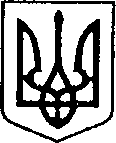 УКРАЇНАЧЕРНІГІВСЬКА ОБЛАСТЬН І Ж И Н С Ь К А    М І С Ь К А    Р А Д АВ И К О Н А В Ч И Й    К О М І Т Е ТР І Ш Е Н Н Явід 03.04.2024р.		              м. Ніжин		                   № 167Про вибуття дитини, позбавленої батьківського піклування, з дитячого будинку сімейного типуВідповідно до пункту б статті34, статей 42, 51, 52, 53, 59, 73 Закону України «Про місцеве самоврядування в Україні», Регламенту виконавчого комітету Ніжинської міської ради VIII скликання, затвердженого рішенням Ніжинської міської ради Чернігівської області від 24 грудня 2020 року № 27-4/2020 , на підставі п.4, постанови Кабінету Міністрів України від 26.04.2002 р. № 564 «Про затвердження Положення про дитячий будинок сімейного  типу», та заяви ххх, хххр.н., та ххх, хххр.н.,від 02.02.2024 року виконавчий комітет Ніжинської міської ради вирішив:Припинити з05.04.2024 р. виховання та спільне проживання дитини, позбавленої батьківського піклування,хххх, хххр.н., у дитячому будинку сімейного типухххх, ххххр.н., та хххх, ххх р.н.,  які проживають за адресою: вулиця ххх,будинок ххх,місто Ніжин Чернігівської області, на підставі заяви ххх та хх.Припинити дію договору № 39від 25.01.2024 року «Про влаштування дитини на виховання та спільне проживання у дитячий будинок сімейного типу», укладеного між батьками-вихователями хххх, хххр.н., та ххх,хххх р.н., та виконавчим комітетом Ніжинської міської ради.Службі у справах дітей виконавчого комітету Ніжинської міської ради (Наталія РАЦИН):3.1.Направити до служби у справах дітей Мринської селищної ради копію рішення«Про вибуття дитини, позбавленої батьківського піклування з дитячого будинку сімейного типу».3.2. Направити до Ніжинського міського центру соціальних служб копію рішення «Про вибуття дитини, позбавленої батьківського піклування з дитячого будинку сімейного типу».3.3. Направити до Управління соціального захисту  населення копію рішення «Про вибуття дитини, позбавленої батьківського піклування з дитячого будинку сімейного типу».3.4.Направити до служби у справах дітей Чернігівської обласної державної адміністрації копію рішення «Про вибуття дитини, позбавленої батьківського піклування з дитячого будинку сімейного типу».4.Начальнику служби у справах дітей Наталії РАЦИН забезпечити оприлюднення даного рішення на офіційному сайті міської ради протягом 5 робочих днів з дня його прийняття.5.Контроль за виконанням рішення покласти на заступника міського голови з питань діяльності виконавчих органів ради Ірину ГРОЗЕНКО.Міський голова                                                                         Олександр КОДОЛАПояснювальна запискадо проекту рішення виконавчого комітету Ніжинської міської ради«Про вибуття дитини, позбавленої батьківського піклування з дитячого будинку сімейного типу»Відповідно до пункту б статті34,статей 42, 51, 52, 53, 59, 73 Закону України «Про місцеве самоврядування в Україні», виконавчий комітет міської ради має право розглядати питання щодо правових засад захисту прав малолітніх (неповнолітніх) дітей.З метою захисту прав та інтересів дитини, позбавленої батьківського піклування,відповідно до п.4постанови Кабінету Міністрів України від 26.04.2002 р. № 564 «Про затвердження Положення про дитячий будинок сімейного типу»,та заяви хххр.н., та ххххх р.н.,від 02.02.2024 року, дитина виводиться з дитячого будинку сімейного типу та припиняється дія договору між батьками-вихователями та виконавчим комітетом.Даний проект рішення містить інформацію, яка належить до конфіденційної та без згоди осіб, яких вона стосується, опублікуванню не підлягає відповідно до статті 32 Конституції України, статей 301, 302 Цивільного кодексу України, Закону України «Про доступ до публічної інформації» №2939-VI від 13.01.2011р., «Про захист персональних даних» №2297-VI від 01.06.2010 р. Враховуючи вищевикладене, проект рішення «дитини, позбавленої батьківського піклування з дитячого будинку сімейного типу»може бути розглянутий на засіданні виконавчого комітету з позитивним вирішення питанням.Доповідати проект рішення «дитини, позбавленої батьківського піклування з дитячого будинку сімейного типу»на засіданні виконавчого комітету Ніжинської міської ради буде начальникслужби у справах дітей Наталія РАЦИН.Начальник службиНаталія РАЦИНВізують:Начальник службиу справахдітейНаталія РАЦИНЗаступник міського головиз питань діяльності виконавчих органів радиІрина ГРОЗЕНКОКеруючийсправамивиконавчогокомітетуНіжинськоїміської радиВалерій САЛОГУБНачальник відділу юридично-кадровогозабезпеченняВ’ячеслав ЛЕГА